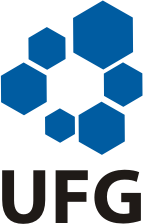 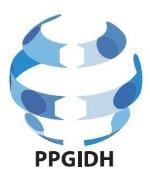 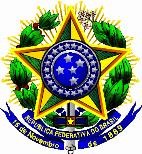                                                             UNIVERSIDADE FEDERAL DE GOIÁS                                                             PRÓ-REITORIA DE PÓS-GRADUAÇÃONÚCLEO INTERDISCIPLINAR DE ESTUDOS E PESQUISAS EM DIREITOS HUMANOS PROGRAMA DE PÓS-GRADUAÇÃO INTERDISCIPLINAR EM DIREITOS HUMANOSINFORMATIVO
 O PPGIDH informa que em breve será lançado o edital de seleção para discentes regulares do Programa (cursos de mestrado e doutorado). Embora a previsão de lançamento seja maio, em decorrência do aguardo de decisões da UFG em vista da Pandemia do COVID-19, é possível que a publicação aconteça no início de junho.                                                                          Goiânia-GO, 06 de maio de 2020.
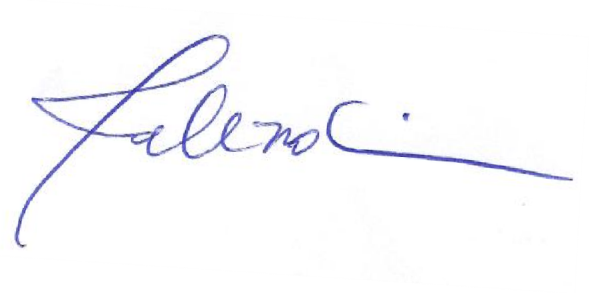 	Helena Esser do ReisCoordenadora do Programa de Pós-Graduação Interdisciplinar em Direitos Humanos PPGIDH/UFG